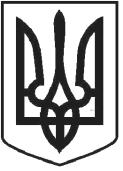 УКРАЇНАЧОРТКІВСЬКА МІСЬКА РАДАCОРОК	ВОСЬМА СЕСІЯ СЬОМОГО СКЛИКАННЯРІШЕННЯвід 11 грудня2018року№ 1313м. ЧортківПро надання дозволу Джурбій Парасковії Дмитрівні на розроблення проекту землеустрою (зміна цільового призначення) щодо відведення земельної ділянки орієнтовною площею 0,1000 га у власність для будівництва та обслуговування житлового будинку, господарських будівель і споруд (присадибна ділянка) по вул. Вигнанська в м. ЧортковіРозглянувши заяву Джурбій П.Д., відповідно до ст. 12, 38, 83, 116, 118, 121, 122 Земельного кодексу України, ст.50 Закону України «Про землеустрій», керуючись п. 34 ч. 1 ст. 26 Закону України «Про місцеве самоврядування в Україні», міська радаВИРІШИЛА:1.Надати дозвіл Джурбій Парасковії Дмитрівні на розроблення проекту землеустрою (зміна цільового призначення) щодо відведення земельної ділянкивласність, орієнтовною площею 0,1000 га для будівництва та обслуговування житлового будинку, господарських будівель і споруд (присадибна ділянка) по вул.Вигнанська в м.Чорткові за рахунок земель Чортківської міської ради (землі запасу та землі, не надані у власність та постійне користування в межах населеного пункту/ забудовані землі: землі промисловості)).2.Проект землеустрою щодо відведення земельної ділянки у власність подати для розгляду та затвердження у встановленому законодавством порядку.3.Копію рішення направити заявнику.4.Контроль за виконанням рішення покласти на постійну комісію з питань містобудування, земельних відносин, екології та сталого розвитку міської ради.Cекретар міської ради	Я.П. ДЗИНДРА